平成２５年７月２９日各　位（社）大阪宅建協会　なにわ京阪支部支部長　橋本 嘉夫女性部長　臼井 智代　　　　　　食べたくなるような事務用品フェイクスイーツで交流会♪拝啓　残暑の候、貴社ますますご盛栄のこととお慶び申し上げます。平素はなにわ京阪支部の運営に格別のご高配を賜り厚く御礼申し上げます。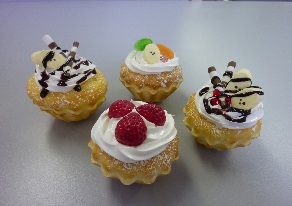 　さて、来る８月２７日になにわ京阪支部女性部会交流会を開催する運びとなりました。当日はウレタン素材を使用し、手作りのマグネットを作製します。本物そっくりなカップケーキ型で、ホワイトボードに書類を留める等、会社やご家庭でも使って頂けます。アットホームな雰囲気の中、みんなでワイワイと楽しみましょう♪　ご参加は会員様だけでなく、従業員・ご家族等、どなたでも出来ますので、参加希望の方は下記申込書に必要事項をご記入の上、支部迄お申込み下さい（男性も大歓迎ですヨ！！）。敬具記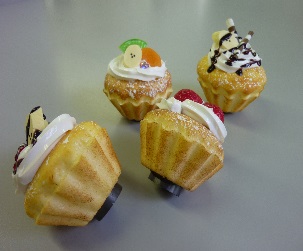 １．日　時　　８月２７日（火）午後１時３０分～３時頃迄２．場　所　　なにわ京阪支部事務所　会議室大阪市都島区片町２－９－１４グラン・ビルド岩城４Ｆ３．定　員　　２０名（先着順にて締切。お早目にお申込み下さい）４．参加費　　一人１,０００円　※当日持参下さい。５．講　師　　今村 さおり 先生参加申込後、都合によりキャンセルされる方は、必ず支部までご連絡下さい。８/20以降にキャンセルの場合、￥3.000-を請求させて頂きますのでご了承下さい。切り取らずにFAXして下さい　　　　　　　　　　　　　　　　参加申込　 FAX：06-6357-7285  mail:info@naniwakeihan－takken.co.jpお問い合わせは、支部事務局　TEL：06-6147-7281　まで商 号氏　名TELFAX